25. syyskuuta 201614:50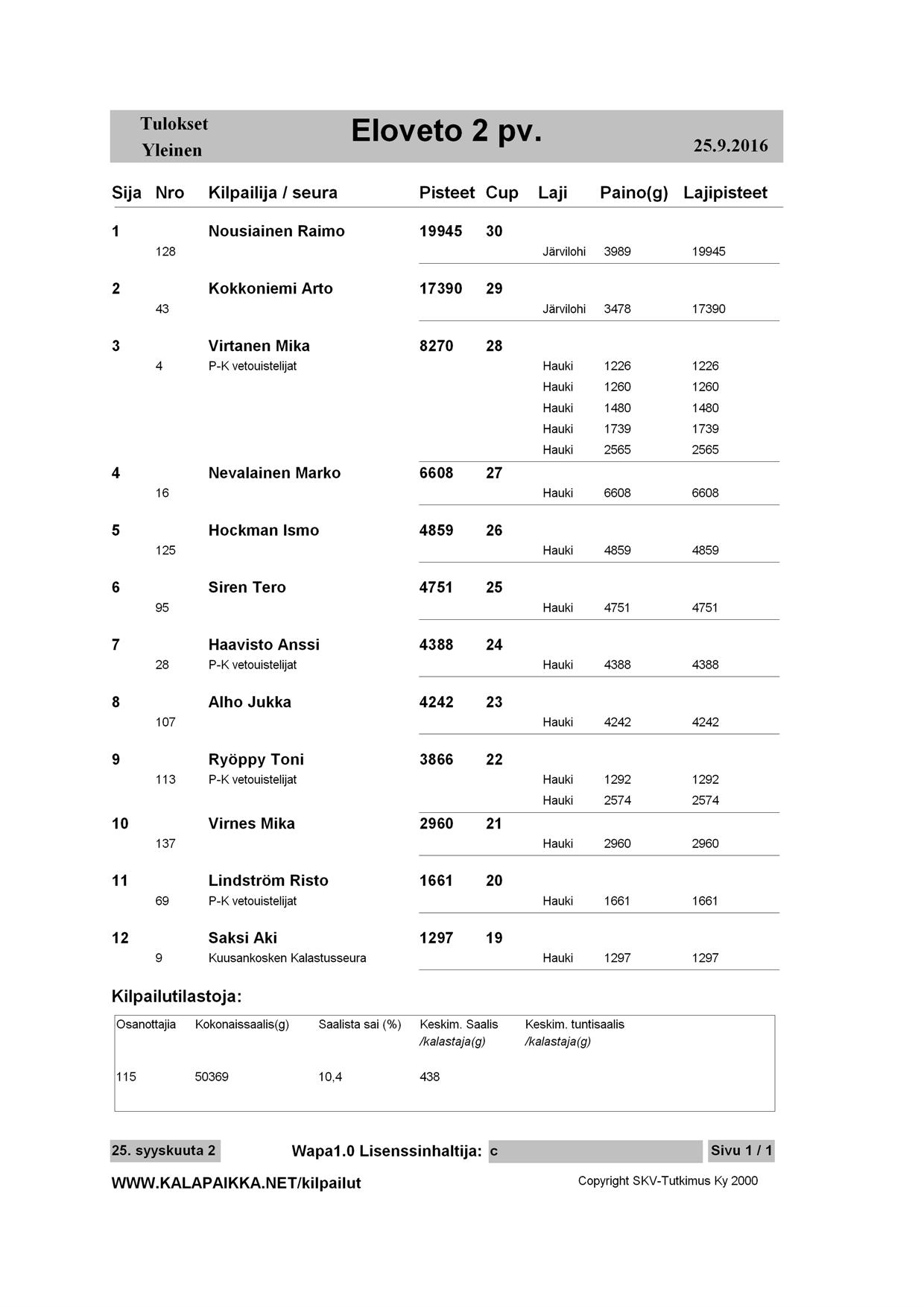 